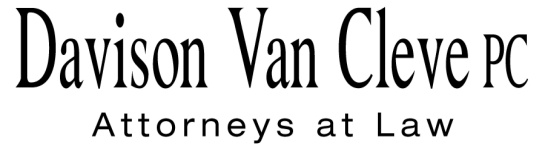 TEL (503) 241-7242     ●     FAX (503) 241-8160     ●     mail@dvclaw.comSuite 400333 S.W. TaylorPortland, OR 97204May 18, 2015Via E-MailMr. Steven V. KingExecutive Director & SecretaryWashington Utilities & Transportation Commission1300 S. Evergreen Pk. Dr. S.W.P. O. Box 47250Olympia, WA  98504-7250Re:	Pacific Power & Light Co. 2015 Integrated Resource PlanDocket UE-140546Dear Mr. King:		Pursuant to the Commission’s Notice of Opportunity to File Written Comments in the above-captioned proceeding, please find the Comments of Boise White Paper, L.L.C.		Thank you for your assistance.  If you have any questions, please do not hesitate to call.						Sincerely,						/s/ Jesse O. Gorsuch						Jesse O. GorsuchEnclosure